Diviser un décimal par 10, 100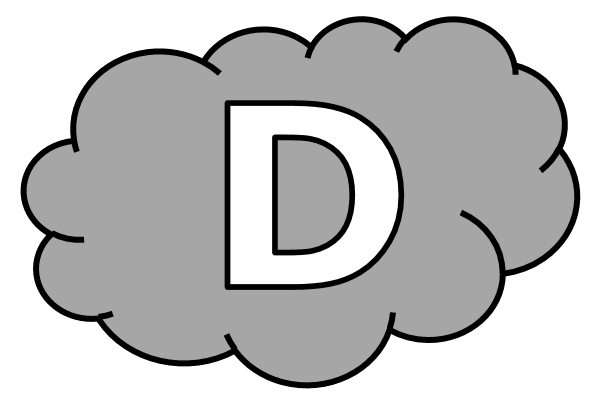 Entraînement n° 1 	 ............. bonnes réponsesDiviser un décimal par 10, 100Entraînement n° 2 	 ............. bonnes réponsesDiviser un décimal par 10, 100Entraînement n° 3 	 ............. bonnes réponsesDiviser un décimal par 10, 100Défi 				 ............. bonnes réponses25,7 ÷ 10 = ............. 	189,7 ÷ 100 = ............	5 ÷ 10 = .............41,7 ÷ 100 = ............. 	5,2 ÷ 10 = .............	41,2 ÷ 100 = .............851,3 ÷ 10 = ............ 	189 ÷ 100 = .............	6,98 ÷ 10 = .............74 ÷ 100 = ............. 	36,5 ÷ 10 = .............	143 ÷ 100 = .............557,4 ÷ 10 = ............. 	0,5 ÷ 100 = ............. 	71,2 ÷ 10 = .............478 ÷ 100 = ............. 	58 ÷ 10 = .............	3,014 ÷ 100 = .............Avec 4 €, Adam a acheté 10 bonbons.Quel est le prix d’un bonbon ? Un bonbon coûte ..................  €.2,3 ÷ 10 = ............. 	574 ÷ 100 = ............	12,4 ÷ 10 = .............6 ÷ 100 = ............. 	583 ÷ 10 = .............	54,78 ÷ 100 = .............265,3 ÷ 10 = ............ 	29 ÷ 100 = .............	17,45 ÷ 10 = .............421 ÷ 100 = ............. 	3,9 ÷ 10 = .............	2,7 ÷ 100 = .............61 ÷ 10 = ............. 	555 ÷ 100 = ............. 	0,8 ÷ 10 = .............32 ÷ 100 = ............. 	1 ÷ 10 = .............		45,7 ÷ 100 = .............En 10 pas, Dhenyl parcourt 5,80 m.Quelle est la longueur d’un pas de Dhenyl ? Un pas de Dhenyl mesure .................. m.3,2 ÷ 10 = ............. 	165 ÷ 100 = ............	58 ÷ 10 = .............23 ÷ 100 = ............. 	87,9 ÷ 10 = .............	695 ÷ 100 = .............42,8 ÷ 10 = ............ 	121 ÷ 100 = .............	44 ÷ 10 = .............1 748 ÷ 100 = ............. 0,2 ÷ 10 = .............	854 ÷ 100 = .............203,1 ÷ 10 = ............. 	0,15 ÷ 100 = ............. 	789 ÷ 10 = .............78 ÷ 100 = ............. 	6 ÷ 10 = .............		4,55 ÷ 100 = .............Pour son déménagement, Yasmine a rangé 32 kg de livres dans 10 cartons.Quel est le poids de chaque carton ? Chaque carton pèse .................. kg.135 ÷ 10 = ............. 	7,15 ÷ 100 = ............	26 ÷ 10 = .............561 ÷ 100 = ............. 	89 ÷ 10 = .............	0,2 ÷ 100 = .............5,81 ÷ 10 = ............ 	23 ÷ 100 = .............	526,3 ÷ 10 = .............8 ÷ 100 = ............. 	4 561 ÷ 10 = .............	78 ÷ 100 = .............4,7 ÷ 10 = ............. 	13 ÷ 100 = ............. 	44,78 ÷ 10 = .............6 ÷ 100 = ............. 	38 ÷ 10 = .............	684 ÷ 100 = .............Pour son anniversaire, Hemma a acheté 100 gobelets au prix de 6 €.Combien coûte un gobelet ?  Un gobelet coûte .................. €.